Источником вдохновения при создании проекта послужила космическая тематика, в частности млечный путь- галактика, в которой находятся Земля, Солнечная система и все отдельные звёзды, видимые невооружённым глазом.Проектом предполагается размещение дорожки по центру сада, ведущей к уединенному месту, отгороженному от внешнего мира живой изгородью, по бокам располагаются кустарниковые растения, напоминающие метеориты, также при выборе я руководствовалась цветовыми оттенками, которые составляют  Галактический центр Млечного Пути в инфракрасном диапазоне. В глубине сада располагается двухуровневая скамья, которая выполнена в том же материале, что и дорожка, это создает ощущение целостности и лаконичности, а также отражает саму концепцию проекта и является функциональным решением для ограниченного пространства. Экологичность материалов подчеркивает значимость заботы о окружающей среде. Например, кустарник, располагающийся напротив места отдыха, подобно другим растительным формам связан с плодородием, процветанием, изобилием, однако прежде всего он является олицетворением жизни в различных ее аспектах и проявлениях в мировой культуре.Преобладающую площадь цветников занимает шалфей, который, в свою очередь, является  одним из древнейших лекарственных растений. Ведь история шалфея насчитывает уже несколько тысячелетий. В течение всего этого времени он являлся одной из основных лекарственных трав и обязательной частью разнообразных сборов и лечебных составов.Каждая деталь проекта выражает идею невероятного явления, как наша жизнь и заставляет мысленно перенестись в будоражащие сознание бесконечные просторы Вселенной. 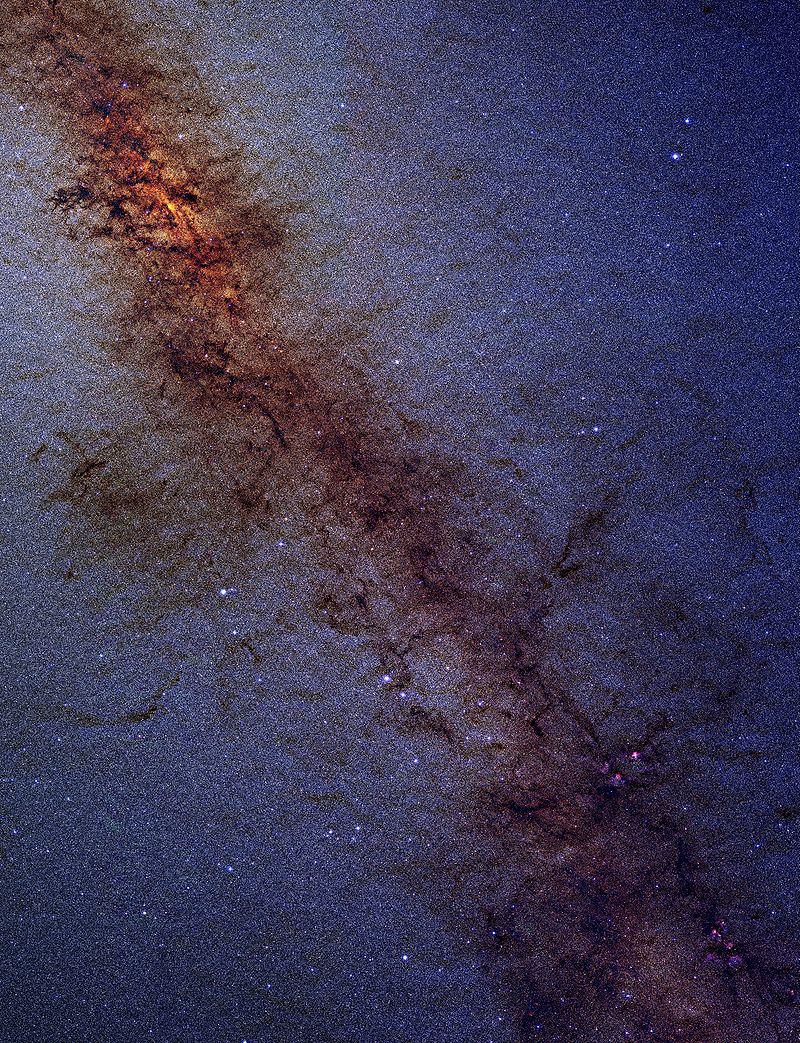 